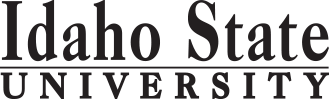                                                                                                                                                                                                 Form Revised 1.24.2018Course Subject and TitleCr. Min. Grade*GE, UU or UM**Sem. OfferedPrerequisiteCo RequisiteSemester OneSemester OneSemester OneSemester OneSemester OneSemester OneSemester OneGE Objective 1: ENGL 1101 English Composition3CGEF, S, SuAppropriate placement scoreGE Objective 3: MATH 2256 Arithmetic for Teachers3CGEFMATH 1143 or equivalentGE Objective 4: CSD 1115/L: American Sign Language4GEFGE Objective 6: EDUC 1110 (Recommended)3GEF, SGE Objective 7/8:3GEF, S, Su                                                                                            Total16Semester TwoSemester TwoSemester TwoSemester TwoSemester TwoSemester TwoSemester TwoGE Objective 1: ENGL 1102 Critical Reading and Writing3CGEF, S, SuENGL 1101 or equivalentGE Objective 2: COMM 1101 Principles of Speech3CGEF, S, SuGE Objective 5: Science w Lab4CGEF, SGE Objective 43GEF, SMATH 2257: Geometry & Probability for Teachers3CSMATH 1143 or equivalent                                                                                            Total16Semester ThreeSemester ThreeSemester ThreeSemester ThreeSemester ThreeSemester ThreeSemester ThreeGE Objective 5: Science w/o lab3GEF, S, SuGE Objective 6: 3CGEF, S, SuGE Objective 9: EDUC 2204 Families, Communities, Culture3CGEF, S, SuEDUC 2201: Development & Individual Differences3CF, S, Su26 cr.; 2.75 GPA; ENGL 1101/1101PEDUC 2215: Using Technology in a Digital World3CF, S, SuSPED 3340 Principles of Behavior Management3CUMDHE 2211 Health Education Methods Elementary1CF, D                                                                                             Total19Semester FourSemester FourSemester FourSemester FourSemester FourSemester FourSemester FourEDUC 3301: Inquiring, Thinking, and Knowing3CUMF, S, SuEDUC 2201, 2204; Adm. to TEEDUC 3308: Foundations of Ed Knowledge, Plan & Assess3CUMF, SAdm. to TE; Fieldwork Placement PlanEDUC 3321 Integrated Language Arts Methods3CUMF, SAdm. to TE; EDUC 3301, 3308EDUC 3301, 3308SPED 3330 The Exceptional Child3CUMDEDUC 2235 Intro to Elementary Art Methods and Materials1CF, S, SuEDUC 3331 Elementary Science Methods3CUMF, SGen Ed Obj. 5; EDUC 3301, 3308                                                                                             Total16Semester FiveSemester FiveSemester FiveSemester FiveSemester FiveSemester FiveSemester FiveSPED 4424 Assessment Procedures in Special Education3CUMDAdm. to TESPED 4429 Teaching Students w Sig. & Multiple Disabilities3CUMDAdm. to TESPED 4443 Teaching Students w Autism Spectrum Disorder3CUMDAdm. to TESPED 4446 Secondary Special Education3CUMDAdm. to TESPED 4435SPED 4435 Practicum in Small Group Instruction1CUMDAdm. to TESPED 4446EDUC 3330 Elementary Math Methods3CUMF, SMUSC 2233 Music Methods for Elementary Teachers2CF, S, Su                                                                                              Total18Semester SixSemester SixSemester SixSemester SixSemester SixSemester SixSemester SixEDUC 3322 Literature for Children across the Curriculum3CUMF, SAdmission to ProgramEDUC 3336 Social Science Methods3CUMF, SEDUC 3301, EDUC 3308SPED 4434 or CSD 33353CUMD, SAdm. to TEPE 3357 Methods of Teaching Elementary Physical Education3CUMF, S, SuHIST 4423 or GEOL/HIST/POLS 4471 3CUMF, S, Su                                                                                              Total15Semester SevenSemester SevenSemester SevenSemester SevenSemester SevenSemester SevenSemester SevenEDUC 3302: Classroom Motivation and Management3CUMF, S, SuAdm. to TE; EDUC 2201, 2204, 3301, 3308EDUC 3311, 4408EDUC 3311: Instructional Technology3CUMF, SAdm. to TE; EDUC 2215, 3308EDUC 4408EDUC 4408: Pre Intern Field Exp. Seminar3CUMAdm. to TE; EDUC 3308EDUC 3311SPED 4423 Designing Instruction3CUMDAdm. to TEEDUC 3311, 4408EDUC 4419 Developmental Literacy3CUMF, S, Su                                                                                              Total                                        15Semester Eight   Semester Eight   Semester Eight   Semester Eight   Semester Eight   Semester Eight   Semester Eight   EDUC 4494 Student Teaching7CUMF, SSPED 4495: Special Education Student Teaching 7CUMF, S                                                                                              Total                                              14*GE=General Education Objective, UU=Upper Division University, UM= Upper Division Major   **See Course Schedule section of Course Policies page in the e-catalog (or input F, S, Su, etc.) *GE=General Education Objective, UU=Upper Division University, UM= Upper Division Major   **See Course Schedule section of Course Policies page in the e-catalog (or input F, S, Su, etc.) *GE=General Education Objective, UU=Upper Division University, UM= Upper Division Major   **See Course Schedule section of Course Policies page in the e-catalog (or input F, S, Su, etc.) *GE=General Education Objective, UU=Upper Division University, UM= Upper Division Major   **See Course Schedule section of Course Policies page in the e-catalog (or input F, S, Su, etc.) *GE=General Education Objective, UU=Upper Division University, UM= Upper Division Major   **See Course Schedule section of Course Policies page in the e-catalog (or input F, S, Su, etc.) *GE=General Education Objective, UU=Upper Division University, UM= Upper Division Major   **See Course Schedule section of Course Policies page in the e-catalog (or input F, S, Su, etc.) *GE=General Education Objective, UU=Upper Division University, UM= Upper Division Major   **See Course Schedule section of Course Policies page in the e-catalog (or input F, S, Su, etc.) 2018-2019 Major RequirementsCRGENERAL EDUCATION OBJECTIVESSatisfy Objectives 1,2,3,4,5,6 (7 or 8) and 9GENERAL EDUCATION OBJECTIVESSatisfy Objectives 1,2,3,4,5,6 (7 or 8) and 9GENERAL EDUCATION OBJECTIVESSatisfy Objectives 1,2,3,4,5,6 (7 or 8) and 9GENERAL EDUCATION OBJECTIVESSatisfy Objectives 1,2,3,4,5,6 (7 or 8) and 9GENERAL EDUCATION OBJECTIVESSatisfy Objectives 1,2,3,4,5,6 (7 or 8) and 9GENERAL EDUCATION OBJECTIVESSatisfy Objectives 1,2,3,4,5,6 (7 or 8) and 9GENERAL EDUCATION OBJECTIVESSatisfy Objectives 1,2,3,4,5,6 (7 or 8) and 936  cr. minMAJOR REQUIREMENTS911. Written English  (6 cr. min)                                ENGL 11011. Written English  (6 cr. min)                                ENGL 11011. Written English  (6 cr. min)                                ENGL 11011. Written English  (6 cr. min)                                ENGL 11011. Written English  (6 cr. min)                                ENGL 11011. Written English  (6 cr. min)                                ENGL 11011. Written English  (6 cr. min)                                ENGL 11013Professional Education Core35                                                                                    ENGL 1102                                                                                    ENGL 1102                                                                                    ENGL 1102                                                                                    ENGL 1102                                                                                    ENGL 1102                                                                                    ENGL 1102                                                                                    ENGL 11023EDUC 2201: Development and Individual Differences32. Spoken English   (3 cr. min)                               COMM 11012. Spoken English   (3 cr. min)                               COMM 11012. Spoken English   (3 cr. min)                               COMM 11012. Spoken English   (3 cr. min)                               COMM 11012. Spoken English   (3 cr. min)                               COMM 11012. Spoken English   (3 cr. min)                               COMM 11012. Spoken English   (3 cr. min)                               COMM 11013EDUC 2204: Families, Community, Culture                             (3 counted in GE)EDUC 2204: Families, Community, Culture                             (3 counted in GE)3. Mathematics      (3 cr. min)                           3. Mathematics      (3 cr. min)                           3. Mathematics      (3 cr. min)                             MATH 2256  MATH 2256  MATH 2256  MATH 22563EDUC 2215: Using Technology in a Digital World34. Humanities, Fine Arts, Foreign Lang.  (2 courses; 2 categories; 6 cr. min)4. Humanities, Fine Arts, Foreign Lang.  (2 courses; 2 categories; 6 cr. min)4. Humanities, Fine Arts, Foreign Lang.  (2 courses; 2 categories; 6 cr. min)4. Humanities, Fine Arts, Foreign Lang.  (2 courses; 2 categories; 6 cr. min)4. Humanities, Fine Arts, Foreign Lang.  (2 courses; 2 categories; 6 cr. min)4. Humanities, Fine Arts, Foreign Lang.  (2 courses; 2 categories; 6 cr. min)4. Humanities, Fine Arts, Foreign Lang.  (2 courses; 2 categories; 6 cr. min)4. Humanities, Fine Arts, Foreign Lang.  (2 courses; 2 categories; 6 cr. min)EDUC 3301: Inquiring, Thinking, Knowing3CSD 1115/LCSD 1115/LCSD 1115/LCSD 1115/LCSD 1115/L4EDUC 3302: Motivation and Management3EDUC 3308: Found of Educational Knowledge, Plan & Assess35. Natural Sciences       (2 lectures-different course prefixes, 1 lab; 7 cr. min)5. Natural Sciences       (2 lectures-different course prefixes, 1 lab; 7 cr. min)5. Natural Sciences       (2 lectures-different course prefixes, 1 lab; 7 cr. min)5. Natural Sciences       (2 lectures-different course prefixes, 1 lab; 7 cr. min)5. Natural Sciences       (2 lectures-different course prefixes, 1 lab; 7 cr. min)5. Natural Sciences       (2 lectures-different course prefixes, 1 lab; 7 cr. min)5. Natural Sciences       (2 lectures-different course prefixes, 1 lab; 7 cr. min)5. Natural Sciences       (2 lectures-different course prefixes, 1 lab; 7 cr. min)EDUC 3311: Instructional Technology3EDUC 4408: Pre-Internship Field Experience Seminar3EDUC 4494: Student Teaching7SPED 4495: Special Education Student Teaching76. Behavioral and Social Science      (2 courses-different prefixes; 6 cr. min)6. Behavioral and Social Science      (2 courses-different prefixes; 6 cr. min)6. Behavioral and Social Science      (2 courses-different prefixes; 6 cr. min)6. Behavioral and Social Science      (2 courses-different prefixes; 6 cr. min)6. Behavioral and Social Science      (2 courses-different prefixes; 6 cr. min)6. Behavioral and Social Science      (2 courses-different prefixes; 6 cr. min)6. Behavioral and Social Science      (2 courses-different prefixes; 6 cr. min)6. Behavioral and Social Science      (2 courses-different prefixes; 6 cr. min)Elementary Education Core28EDUC 2235: Introduction to Elementary Art Methods & Materials1EDUC 3321: Integrated Language Arts Methods3One Course from EITHER Objective 7 OR  8                 (1course;  3 cr. min)One Course from EITHER Objective 7 OR  8                 (1course;  3 cr. min)One Course from EITHER Objective 7 OR  8                 (1course;  3 cr. min)One Course from EITHER Objective 7 OR  8                 (1course;  3 cr. min)One Course from EITHER Objective 7 OR  8                 (1course;  3 cr. min)One Course from EITHER Objective 7 OR  8                 (1course;  3 cr. min)One Course from EITHER Objective 7 OR  8                 (1course;  3 cr. min)One Course from EITHER Objective 7 OR  8                 (1course;  3 cr. min)EDUC 3322: Literature for Children Across the Curriculum37. Critical Thinking7. Critical Thinking7. Critical Thinking7. Critical Thinking7. Critical Thinking7. Critical Thinking7. Critical ThinkingEDUC 3330: Elementary Math Methods38. Information Literacy   8. Information Literacy   8. Information Literacy   8. Information Literacy   8. Information Literacy   8. Information Literacy   8. Information Literacy   EDUC 3331: Elementary Science Methods39. Cultural Diversity                                                         (1 course;  3 cr. min)9. Cultural Diversity                                                         (1 course;  3 cr. min)9. Cultural Diversity                                                         (1 course;  3 cr. min)9. Cultural Diversity                                                         (1 course;  3 cr. min)9. Cultural Diversity                                                         (1 course;  3 cr. min)9. Cultural Diversity                                                         (1 course;  3 cr. min)9. Cultural Diversity                                                         (1 course;  3 cr. min)9. Cultural Diversity                                                         (1 course;  3 cr. min)EDUC 3336: Social Science Methods3EDUC 2204EDUC 2204EDUC 2204EDUC 22043EDUC 4419: Developmental Literacy3General Education Elective to reach 36 cr. min.                    (if necessary)General Education Elective to reach 36 cr. min.                    (if necessary)General Education Elective to reach 36 cr. min.                    (if necessary)General Education Elective to reach 36 cr. min.                    (if necessary)General Education Elective to reach 36 cr. min.                    (if necessary)General Education Elective to reach 36 cr. min.                    (if necessary)General Education Elective to reach 36 cr. min.                    (if necessary)General Education Elective to reach 36 cr. min.                    (if necessary)HE 2211: Health Education Methods Elementary1HIST  4423 or 4471: Idaho History or Historical Geography of Idaho3                                                                                             Total GE                                                                                             Total GE                                                                                             Total GE                                                                                             Total GE                                                                                             Total GE                                                                                             Total GE                                                                                             Total GE38MUSC 2233: Music Methods for Elementary Teachers2Undergraduate Catalog and GE Objectives by Catalog YearUndergraduate Catalog and GE Objectives by Catalog YearUndergraduate Catalog and GE Objectives by Catalog YearUndergraduate Catalog and GE Objectives by Catalog YearUndergraduate Catalog and GE Objectives by Catalog YearUndergraduate Catalog and GE Objectives by Catalog YearUndergraduate Catalog and GE Objectives by Catalog YearUndergraduate Catalog and GE Objectives by Catalog YearPE 3357: Methods of Teaching Elementary Physical Education3Undergraduate Catalog and GE Objectives by Catalog YearUndergraduate Catalog and GE Objectives by Catalog YearUndergraduate Catalog and GE Objectives by Catalog YearUndergraduate Catalog and GE Objectives by Catalog YearUndergraduate Catalog and GE Objectives by Catalog YearUndergraduate Catalog and GE Objectives by Catalog YearUndergraduate Catalog and GE Objectives by Catalog YearUndergraduate Catalog and GE Objectives by Catalog YearMath Requirement3MATH 2256: Structure of Arithmetic for Elementary           (3 counted in GE)School TeachersMATH 2256: Structure of Arithmetic for Elementary           (3 counted in GE)School TeachersMATH 2257: Structure of Geometry  and Probability for Elementary School Teachers3MAP Credit SummaryMAP Credit SummaryMAP Credit SummaryMAP Credit SummaryMAP Credit SummaryMAP Credit SummaryCRCRMATH 2257: Structure of Geometry  and Probability for Elementary School TeachersMajor Major Major Major Major Major 9191Special Education Endorsement Required Courses25General Education General Education General Education General Education General Education General Education 3838SPED 3330: The Exceptional Child3Free Electives to reach 120 creditsFree Electives to reach 120 creditsFree Electives to reach 120 creditsFree Electives to reach 120 creditsFree Electives to reach 120 creditsFree Electives to reach 120 credits00SPED 3340: Principles of Behavior Management3                                                                                     TOTAL                                                                                     TOTAL                                                                                     TOTAL                                                                                     TOTAL                                                                                     TOTAL                                                                                     TOTAL129129SPED 4423: Designing Instruction3SPED 4424: Assessment Procedures in Special Education3SPED 4429: Teaching Students with Significant and Multiple Disabilities3Choose one of the following:  SPED 4434: Language Communication Methods in Special Education; or CSD 3335: Language Development & Disorders3Choose one of the following:  SPED 4434: Language Communication Methods in Special Education; or CSD 3335: Language Development & DisordersGraduation Requirement Minimum Credit ChecklistGraduation Requirement Minimum Credit ChecklistGraduation Requirement Minimum Credit ChecklistGraduation Requirement Minimum Credit ChecklistGraduation Requirement Minimum Credit ChecklistConfirmedConfirmedConfirmedChoose one of the following:  SPED 4434: Language Communication Methods in Special Education; or CSD 3335: Language Development & DisordersMinimum 36 cr. General Education Objectives (15 cr. AAS)Minimum 36 cr. General Education Objectives (15 cr. AAS)Minimum 36 cr. General Education Objectives (15 cr. AAS)Minimum 36 cr. General Education Objectives (15 cr. AAS)Minimum 36 cr. General Education Objectives (15 cr. AAS)XXXSPED 4443: Teaching Students with Autism Spectrum Disorder3Minimum 16 cr. Upper Division in Major (0 cr.  Associate)Minimum 16 cr. Upper Division in Major (0 cr.  Associate)Minimum 16 cr. Upper Division in Major (0 cr.  Associate)Minimum 16 cr. Upper Division in Major (0 cr.  Associate)Minimum 16 cr. Upper Division in Major (0 cr.  Associate)XXXSPED 4446: Secondary Special Education3Minimum 36 cr. Upper Division Overall (0 cr.  Associate)Minimum 36 cr. Upper Division Overall (0 cr.  Associate)Minimum 36 cr. Upper Division Overall (0 cr.  Associate)Minimum 36 cr. Upper Division Overall (0 cr.  Associate)Minimum 36 cr. Upper Division Overall (0 cr.  Associate)XXXSPED 4435: Practicum in Small Group Instruction1Minimum of 120 cr. Total (60 cr. Associate)Minimum of 120 cr. Total (60 cr. Associate)Minimum of 120 cr. Total (60 cr. Associate)Minimum of 120 cr. Total (60 cr. Associate)Minimum of 120 cr. Total (60 cr. Associate)XXXAdvising NotesAdvising NotesMAP Completion Status (for internal use only)MAP Completion Status (for internal use only)MAP Completion Status (for internal use only)MAP Completion Status (for internal use only)MAP Completion Status (for internal use only)MAP Completion Status (for internal use only)MAP Completion Status (for internal use only)MAP Completion Status (for internal use only)Admission Requirements:  3.0 GPAAdmission Requirements:  3.0 GPADateDateDateDateDateDateDateTeacher Education Program Admission InterviewTeacher Education Program Admission InterviewDepartment: Passing scores on PRAXIS Core Academic Skills for Educators ExamPassing scores on PRAXIS Core Academic Skills for Educators ExamCAA or COT:6.15.18smf6.15.18smf6.15.18smf6.15.18smf6.15.18smf6.15.18smf6.15.18smfProfessional PortfolioProfessional PortfolioRegistrar: Idaho Code Awareness AffidavitIdaho Code Awareness AffidavitMinimum grade requirements in Objectives 1, 2, 3, EDUC 2201, 2215Minimum grade requirements in Objectives 1, 2, 3, EDUC 2201, 2215